Acompañamiento situado en Lengua, Matemática y Gestión InstitucionalEste dispositivo se implementará durante el año 2018 con el propósito de acompañar a las instituciones de gestión estatal pertenecientes a los Niveles de Educación Primaria y Secundaria de todo el territorio provincial en el proceso de fortalecer tanto el sostenimiento de trayectorias escolares continuas y completas en los estudiantes como el aprendizaje de saberes y el desarrollo de capacidades fundamentales necesarios para la vida en sociedad en el siglo XXI.En este marco y en coherencia con lo transitado desde el año 2014 –según el recorrido de cada institución-  como parte de la capacitación del Programa de Formación Situada Nuestra Escuela, se propone a las Instituciones seleccionadas para este dispositivo de acompañamiento un trabajo que prevé como producto final la elaboración y puesta en marcha de un proyecto que se denominará “Proyecto Escolar de Aprendizajes Prioritarios”. Estará focalizado en el Segundo Ciclo del Nivel de Educación Primaria y en el Ciclo Básico del Nivel de Educación Secundaria. La etapa inicial se llevará a cabo durante los meses de  abril y mayo, periodo durante el cual se buscará identificar tres problemáticas institucionales,  como mínimo (una de Matemática, una de Lengua y una de Gestión),  con respecto a los aprendizajes de los espacios curriculares mencionados. Para la construcción de las referidas problemáticas se sugiere retomar lo trabajado en el proceso de autoevaluación institucional desarrollado en cada institución. Tomando como punto de partida lo que ha surgido en esta práctica,  con los aportes de los Diseños Curriculares Provinciales de Educación Primaria (Segundo Ciclo) y de Educación  Secundaria (Ciclo Básico), el documento Aprendizajes y contenidos fundamentales (según el Nivel que corresponda) y la serie de Documentos de Acompañamiento presentes en la sección Recursos provinciales del Eje 1 del Programa Nuestra Escuela, cada Institución avanzará en la elaboración del “Proyecto Escolar de Aprendizajes Prioritarios” a partir de las problemáticas construidas. Sin lugar a dudas, estas orientaciones para la identificación de dichas problemáticas no agotan las que surgen de las contingencias cotidianas de la vida institucional. Estas orientaciones pueden constituirse como emergentes para la reflexión y evaluación de lo que acontece en el marco de cada escuela.La etapa inicial resultará fundamental para debatir, acordar y reflexionar en forma conjunta sobre el punto de partida, el desarrollo de los objetivos y actividades propuestas y los logros que se vayan alcanzando durante la implementación del proyecto. Asimismo, la formulación de las problemáticas tiene como propósito promover un espacio de reflexión en torno al punto de partida institucional y los primeros acuerdos institucionales sobre los problemas a abordar en el Proyecto Escolar de Aprendizajes Prioritarios. Con referencia a estos acuerdos se deberán recuperar aquellos construidos en el marco de del Programa Nuestra Escuela. Es importante tener en cuenta que no se trata de algo nuevo para la institución, sino que se debe articular y hacer foco en cuestiones que tenemos para mejorar en torno a los Aprendizajes de Lengua y de Matemática.Todas las acciones estarán asistidas por el tutor del Programa Nuestra Escuela Eje Formación Situada, cuya función es la de aportar una visión ampliada de los procesos que atraviesa cada institución y acompañar al colectivo institucional en la diferentes etapas de diagnóstico, identificación de las problemáticas, elaboración del proyecto y seguimiento.   Durante el mes de abril la escuela resolverá, de manera colectiva, una encuesta en la que dará cuenta de las dificultades de los estudiantes para el aprendizaje en Lengua y Matemática (Segundo Ciclo de Educación Primaria y Ciclo Básico de Secundaria). Algunos interrogantes para iniciar….Nuestra escuela ¿Desde dónde partimos?Partimos de la Autoevaluación que cada escuela ha construido para analizar esa información y reflexionar sobre ella. De alguna manera, se trata de poner  palabras, nombres a los números. Desde este lugar, se conseguirá potenciar y mejorar lo que hacemos, focalizando la trayectoria escolar de los estudiantes.Algunas preguntas orientadoras pueden ser:¿Cómo es la situación de la repitencia en la escuela en general y en cada grado/año del Segundo Ciclo/Ciclo Básico, en cada turno, en cada sección?, ¿cuál es el grado/año donde se observan situaciones más críticas, si es que las hay? ¿Es alta la proporción de estudiantes con sobreedad al inicio del Segundo Ciclo o en el Ciclo Básico de la Educación Secundaria?, ¿y al final de cada ciclo?, ¿conocen alguno de los motivos de la sobreedad? ¿Cómo se manifiesta el ausentismo en la escuela?, ¿se concentra en algún grado/año/día de la semana/época del año en particular?, ¿se conocen algunas de las causas? ¿Cuál es la situación de los aprendizajes en Lengua y Matemática en la escuela en general y en cada grado/año del Segundo Ciclo/Ciclo Básico, en cada turno, en cada sección? ¿Cuál es el grado/año/sección donde se observan situaciones más críticas, si es que las hay? ¿Cuáles son las percepciones de los estudiantes respecto de sus dificultades en relación con el estudio en general, y en las clases de Lengua y de Matemática en particular? ¿Cómo se viven los vínculos y la convivencia en la escuela en general y en cada grado/año del Segundo Ciclo/Ciclo Básico, en cada turno, en cada sección? ¿Cuál es el grado/año/sección donde se observan situaciones más críticas, si es que las hay?¿Cómo llegamos a la enunciación de  los problemas?El marco de referencia de cada uno de los espacios curriculares en ambos Niveles se encuentra en los apartados Fundamentación y Orientaciones para la enseñanza del respectivo Diseño Curricular.Será necesaria la relectura de:Además, se sugiere la lectura del Anexo 1 -“Hacia la construcción del problema”- y el Anexo 2 -Capítulo III. ¿Algún problema? (Selección)- .A partir de los ejemplos de problemas y los interrogantes propuestos en el documento “Hacia la construcción del problema”, la propuesta es revisar cómo ha sido formulada cada problemática por parte de la escuela,  de modo que sean posibles de abordar, y no sólo enunciados de obstáculos o dificultades.¿Hacia dónde vamos? Objetivos y accionesPara cada problemática definida, acordar un objetivo a alcanzar a lo largo del año, teniendo en cuenta los siguientes interrogantes: - ¿es posible de alcanzar en un año?, - ¿está claro qué se quiere lograr como punto de llegada?, - ¿apunta a la resolución del problema planteado?, - ¿qué se irá observando para poder evaluar el avance en los logros de los objetivos propuestos?, - ¿qué acciones habría que llevar a cabo a lo largo del año?, ¿quiénes las realizarían?, - ¿cómo las organizarían en el tiempo, articulando Lengua, Matemática y Gestión? - ¿cómo pueden intervenir otras áreas/espacios curriculares/ciclos en las acciones previstas para abordar los problemas definidos?	Todo este proceso de trabajo institucional deberá plasmarse en el “Proyecto Escolar de Aprendizajes Prioritarios”, del cual se realizará seguimiento y monitoreo (Planillas Anexo 3).Anexo 1Hacia la construcción del problema A partir del análisis de la información recogida en el punto de partida, se avanzará en la identificación por parte de la institución de las problemáticas centrales priorizadas en los espacios curriculares Lengua y Literatura y  Matemática  y en la Gestión Institucional. Esto implica tomar conciencia de cuáles son las situaciones no deseadas y qué es necesario mejorar, situaciones que tienen consecuencias en los aprendizajes y en las trayectorias de los estudiantes y que, por tal motivo, requieren de algún tipo de intervención. Se proponen algunos interrogantes como ayuda para comprender mejor las situaciones problemáticas planteadas a partir del punto de partida. - ¿Qué hechos, cifras, datos, representaciones les permitieron percibir que algo no funciona con respecto a la enseñanza y al aprendizaje? - ¿En qué circunstancias y de qué modo se manifiestan las situaciones problemáticas planteadas? - ¿Qué aspectos de esas situaciones problemáticas se desconocen y es necesario profundizar? - ¿Dónde buscar la información faltante para poder comprender con mayor profundidad las situaciones problemáticas? - ¿Cuáles son las posibles causas de estas situaciones? - ¿Para quién/quiénes las situaciones planteadas se constituyen en problema? ¿Cómo verían estas situaciones los otros actores involucrados? ¿Qué se entiende por problema? Es habitual, cuando se plantean situaciones problemáticas, que se definan en términos de dificultad o de obstáculo. Por ejemplo: “en esta escuela los chicos no manifiestan interés por aprender”. El desafío, para pasar de un obstáculo o dificultad a un problema que pueda abordarse desde la institución, consiste en “problematizar” este tipo de afirmaciones, interrogarlas, desnaturalizarlas para habilitar la construcción compartida de estrategias que permitan modificar aquellas situaciones identificadas como no deseadas. Por ejemplo, ¿por qué afirmamos que “los chicos no tienen interés por aprender”? ¿En dónde se manifiesta este desinterés? ¿Quién/quiénes lo perciben? ¿Todos en la institución comparten esta creencia? ¿Cuáles son los motivos por los cuales “no quieren aprender”? ¿Siempre sucedió así? ¿Qué se está haciendo desde la institución frente a esto? Una vez visualizadas y analizadas estas problemáticas, es necesario seleccionar, para cada uno de los espacios curriculares de Lengua y Matemática, un problema que se considere prioritario en relación con los aprendizajes y, desde la Gestión Institucional, un problema atinente al cuidado de las trayectorias escolares. Para realizar esta selección cabe preguntarse: - ¿Cuál de estas problemáticas es la más relevante en relación con los aprendizajes y las trayectorias escolares de los estudiantes? - ¿Cuál sería necesario abordar en una primera instancia y por qué? - ¿Cuál es posible abordar desde la institución? ¿Qué condiciones se deben generar para hacerlo? Resulta fundamental destacar la necesidad de trabajar exhaustivamente sobre el problema, dado el carácter complejo y multidimensional que presenta todo problema educativo. Por otra parte, su explicación mediante los factores causales y factores asociados contribuye a definir posibles líneas de acción para iniciar un proceso de intervención. A modo de ejemplo, se presentan a continuación algunos ejes/problemas que podrían surgir en una escuela luego del análisis del Punto de partida: Sobre Gestión Institucional Articulación entre espacios curriculares y ciclos. ¿Existen en la institución significados compartidos sobre la articulación? ¿Cómo trabajamos como institución en relación con la articulación entre espacios curriculares? ¿Y entre ciclos y/o niveles? ¿Qué espacios y dinámicas de trabajo conjunto se prevén? ¿Qué tipos de acuerdos se generan y cómo? ¿Se explicitan estos acuerdos en el trabajo con los estudiantes? ¿De qué manera? ¿Cómo transitan los estudiantes los pasajes de ciclo? ¿Existen espacios de trabajo conjunto entre los docentes para pensar la articulación entre los diferentes ciclos y espacios curriculares? Evaluación y promoción de los estudiantes. ¿En qué espacio curricular, ciclos, grados/años, se registra mayor cantidad de estudiantes que no promocionan? ¿A qué atribuyen esto? ¿Qué condiciones institucionales se podrían relacionar con esto? ¿Quiénes y cómo toman decisiones sobre la promoción de los estudiantes? ¿Cómo se evalúa a los estudiantes? ¿Con qué criterios? ¿Qué instrumentos se utilizan? Las consignas de evaluación y las respuestas que se esperan, ¿se vinculan con las formas en que se enseñaron los temas? ¿Se realizan devoluciones? ¿De qué manera? ¿Hay instancias institucionales para la construcción/revisión de acuerdos sobre la evaluación y promoción de los estudiantes? ¿Quiénes participan? ¿Qué tipo de acuerdos se generan y cómo? ¿Sobre qué cuestiones sería necesario acordar para fortalecer las trayectorias escolares de los estudiantes? ¿Se explicitan los criterios de evaluación a los estudiantes? Abordaje institucional para acompañar a los estudiantes que presentan mayores dificultades en sus trayectorias. ¿Cuáles son las principales dificultades en las trayectorias escolares que se manifiestan en su escuela (sobreedad, repitencia, abandono; dificultades de aprendizaje en algunos espacios curriculares, otras)? ¿Existen estrategias institucionales para trabajar con los estudiantes que presentan estas dificultades? ¿Qué tipos de estrategias? ¿Quiénes participan y de qué manera? ¿Existen estrategias para el seguimiento de la asistencia de los estudiantes? Cuando se identifican casos de inasistencias reiteradas, ¿se conocen las causas?, ¿qué se hace para indagar sobre estas? ¿Existen respuestas institucionales ante esta cuestión? Si no las hubiera, ¿qué se podría hacer? En el caso de inasistencias reiteradas, ¿qué acciones se pueden generar para recuperar los saberes? ¿Se prevén estrategias institucionales para recibir a los estudiantes que vienen de otro nivel o de otra escuela? ¿Y para prepararlos para el ingreso al nivel siguiente? Vínculos y convivencia en la escuela. ¿Cómo se viven los vínculos entre pares, entre docentes, entre docentes y estudiantes? ¿Hay una actitud de escucha y reconocimiento hacia los estudiantes? ¿Se tienen en cuenta sus expectativas e intereses? ¿Y los de sus familias? ¿Se generan espacios para escuchar a los docentes? ¿De qué modo? ¿De qué manera participan estudiantes y docentes en las decisiones institucionales? ¿De qué modo se abordan los emergentes relacionados con la vida de los estudiantes y de sus familias? ¿Cómo se construye y registra la información sobre situaciones personales que podrían tener impacto en las trayectorias escolares? ¿Cuáles son las situaciones conflictivas que se presentan con mayor frecuencia en la institución? ¿Cómo se abordan estas situaciones de conflicto? ¿Qué actores institucionales participan en su resolución y de qué modo? Para el espacio curricular Lengua y Literatura: - ¿Hay acuerdos institucionales construidos en torno a los Aprendizajes fundamentales en el espacio curricular Lengua y Literatura, en relación con los saberes de los que los estudiantes tienen que apropiarse indefectiblemente en cada grado-año?  La oralidad como contenido de enseñanza. ¿Se conoce si los estudiantes y sus familias hablan otras lenguas y cuál es su lengua materna? ¿Las variedades lingüísticas que circulan en la comunidad son objeto de reflexión en las aulas? ¿Se contempla que la oralidad es un contenido de enseñanza? ¿Se producen en las aulas conversaciones genuinas entre estudiantes y con los docentes, y no sólo cuestionarios orales? ¿Se organizan debates? ¿Los estudiantes tienen oportunidades de dar a conocer sus experiencias, ideas y opiniones y los docentes colaboran para que las expresen de manera más completa, compleja o ajustada? ¿Se enseña a exponer en el marco de experiencias de estudio? ¿Y a narrar y exponer ante diferentes audiencias? ¿Se aprovecha la radio escolar o herramientas TIC para que los estudiantes puedan comunicar a distancia? ¿Hay explicitación de los propósitos en relación con prácticas de lenguaje en situaciones significativas? ¿Se entrevista o hay oportunidades de entrevistar a diferentes referentes de la comunidad educativa? La enseñanza de la lectura. ¿Hay acuerdos claros sobre la trayectoria lectora de los estudiantes? ¿Se organizan los recorridos de lectura atendiendo a las condiciones de continuidad y diversidad de géneros,  obras y autores? ¿Conocen los docentes las obras que sus colegas abordaron con los estudiantes en años anteriores? ¿Hay acuerdos sobre los conceptos teóricos relacionados con narrativa, poesía y teatro a profundizar en cada grado /año y cómo incluirlos de manera que sustenten lecturas profundas y analíticas? ¿Se contemplan en las planificaciones anuales las dimensiones socioculturales y cognitivas involucradas en la lectura? ¿Se cuenta con algún proyecto de promoción de la lectura que incluya a la comunidad educativa? ¿Se realiza un seguimiento de los avances de los estudiantes como lectores? ¿Todos los docentes conocen el acervo de materiales de la biblioteca escolar? ¿Las aulas cuentan con libros (por ejemplo, las Colecciones de aula, la biblioteca Gelman?). ¿Hay acuerdos metodológicos fundados sobre lo que supone la enseñanza de la lectura? ¿Se enseña a leer para estudiar (subrayado, análisis de la organización del texto, relaciones entre texto verbal e imágenes)? ¿Se trabaja con textos continuos y discontinuos (gráficos, infografías, etc.)? ¿Se enseña a buscar información en soporte papel y en la Web? La enseñanza de la escritura de textos. ¿Se propone la escritura de textos de manera periódica y en los diferentes espacios curriculares? ¿Se producen textos para diferentes destinatarios (y no sólo para el docente)? ¿Se equilibra la escritura de textos narrativos, descriptivos y expositivos? ¿Los textos que se propone escribir a los estudiantes son consignas sueltas o forman parte de secuencias de enseñanza de la escritura? ¿Se andamia suficientemente la planificación de los escritos? ¿Y la revisión de los textos? ¿Se incluyen actividades específicas para reflexionar y ejercitar cuestiones de normativa ortográfica, oracional y textual? ¿Se plantean actividades que promuevan la reflexión sobre la voz narrativa, la subjetividad en las descripciones, la progresión temática, etc.? ¿Hay consenso sobre las metas para cada grado /año en relación con la calidad de las producciones de los estudiantes? ¿Se cuenta con un código de corrección compartido, acuerdos sobre cómo implementar situaciones de revisión colectiva de textos, entre otros aspectos que hacen a la devolución de los textos para que los estudiantes los revisen y editen? ¿Hay alguna publicación escolar (revista, periódico) que integre las producciones semestral o anualmente? ¿Se enseña a escribir para estudiar (tomar notas, resumir)? ¿Se aprovechan las TIC en las propuestas de escritura? Para el espacio curricular Matemática: La enseñanza de matemática en aulas heterogéneas. ¿Cómo se aborda la diversidad de los saberes matemáticos que coexisten en la clase? ¿Cómo se contemplan las necesidades de los alumnos que requieren otros tiempos o estrategias de enseñanza? ¿Cuentan con estrategias para trabajar con los estudiantes que presentan dificultades en sus trayectorias escolares? ¿Y qué propuestas desarrollan con aquellos que participan por encima del resto? ¿Se contempla en las planificaciones anuales este aspecto? ¿Se aborda esta temática en las reuniones de ciclo? ¿Hay acuerdos institucionales construidos en torno a los Aprendizajes fundamentales, en relación con los saberes de los que los estudiantes tienen que apropiarse indefectiblemente en cada grado-año? ¿Conocen los docentes los contenidos que sus colegas abordaron con los estudiantes en años anteriores? ¿Conocen los docentes los contenidos que sus colegas abordarán con los estudiantes en los años siguientes? La capacidad de resolver problemas. ¿Hay acuerdos sobre qué es enseñar matemática? ¿Se toma como punto de partida a la resolución de problemas para la enseñanza de los contenidos matemáticos? ¿Se proponen problemas diversos y con una progresión adecuada? ¿Encuentran dificultades en la resolución de situaciones problemáticas? ¿Se deben a la ausencia de herramientas matemáticas para su resolución? Los problemas que se proponen, ¿pueden abordarse con diferentes estrategias? ¿Permiten desplegar distintos quehaceres matemáticos (calcular, explicitar procedimientos, argumentar, explorar, estimar, poner en juego propiedades, etc.)? ¿Se promueve el uso reflexivo de los algoritmos de cálculos o el dominio de técnicas? ¿Se organizan instancias que permitan debatir a propósito de las resoluciones y ponerlas en relación? ¿Qué espacio se le otorga a los errores? ¿Se analizan las causas de los mismos de manera colectiva? ¿Cómo se evalúa la resolución de problemas? Articulación entre niveles en Matemática. ¿Hay acuerdos institucionales construidos en torno a los Aprendizajes fundamentales propios de cada nivel en relación con los saberes de los que los estudiantes tienen que apropiarse indefectiblemente en cada grado-año? ¿Cómo se aborda el pasaje de la aritmética al álgebra en cada nivel? ¿Qué estrategias se implementan para favorecer la transición de un nivel a otro? Estas estrategias, ¿propician la formación matemática de los estudiantes? Enseñar a estudiar en Matemática. ¿Hay acuerdos sobre qué es estudiar matemática? ¿Se lo considera un objetivo de enseñanza? ¿Las estrategias de estudio que se promueven favorecen la formación matemática de los estudiantes? ¿Se planifican actividades de estudio dentro del espacio de la clase bajo el asesoramiento y monitoreo del docente? ¿Y como “tarea” u otros momentos de estudio en sus hogares? ¿Qué lugar se le da al cuaderno o la carpeta? ¿Se desarrollan instancias de sistematización y toma de notas de lo aprendido para su posterior estudio?Anexo 2Capítulo III. ¿Algún problema? (Selección)De “los chicos no entran a la escuela” a “los chicos en la puerta de la escuela”En un grupo de trabajo se plantea la siguiente situación: los chicos no entran a la escuela. ¿Es éste un problema? (…) diría que es un falso problema. Se trata de un enunciado formulado en negativo: no entran a la escuela; lo cual supone su reverso: deberían entrar. Pero la cuestión no se resuelve si hacemos de ese enunciado una pregunta ¿por qué no entran los chicos a la escuela? Ensayemos posibles respuestas a este interrogante Porque no quieren, porque se aburren, porque demoran la entrada, porque "pinta" la puerta, porque..., porque.... Podríamos, incluso, lanzarnos a una encuesta o a una entrevista, categorizar las respuestas y por fin atrapar las razones por las cuales los chicos no entran a la escuela. Seguramente a esa altura los chicos habrán cambiado de razones, se habrán mudado a otras puertas, estarán dispersos, morando de umbral en umbral, de esquina en esquina, de cyber a kiosco, navegando quién sabe dónde, o probablemente -para sorpresa de muchos- ya habrán entrado a la escuela. ¿En qué nuevo plano nos hallamos? En el mismo, en uno que supone que se trata de dar con las explicaciones de por qué el mundo es como es.El “problema” de los falsos problemas es que su formulación no impulsa a ningún tipo de invención o intervención que sume nuevas cualidades, nuevos modos de expresión; sólo se remiten a juzgar los hechos, categorizarlos a partir de valores preestablecidos procurando restituir “paraísos perdidos” o insistiendo en que se cumplan expectativas prolijamente diseñadas.“Los chicos en la puerta de la escuela” se torna un problema si damos lugar a que la situación nos fuerce a pensarla, antes que a categorizarla, explicarla o resolverla en las coordenadas de los supuestos. Habrá entonces pensamiento si lo que logramos enunciar resulta una hipótesis fértil de trabajo en ese universo que, hasta que lo pensemos, resulta indescifrable, intolerable.Como podrán advertir, los modos de interrogación que hemos ensayado guardan una diferencia sustantiva con el modo que se pregunta por qué (no entran a la escuela). Mientras la pregunta por el por qué va en busca de una causa, las preguntas por el cómo se tornan hipótesis de trabajo.Enunciados tales como: “así no se puede enseñar”, “la familia no se hace cargo”, “llegan a primer año sin saber leer”, suelen circular con mucha frecuencia. Estas afirmaciones ponen el ojo en los desajustes entre lo esperado y lo real. Se nos presentan bajo el formato de un “supuesto problema”, si entendemos por problema algo que nos remite a una obstrucción, como si se  tratara de una interferencia a desechar. Una obstrucción implica en algún sentido un muro en ese derrotero que teníamos previsto. El muro está ahí, cerrándonos el paso: podemos quedar paralizados y en llanto frente a la imposibilidad, arremeter con fuerzas desmesuradas para derribarlo y así continuar con el camino trazado, o pensar otros posibles caminos.Duschatzky, S.; Farrán, G. y Aguirre, E. (2010). Escuelas en escena. Una experiencia de pensamiento colectivo. Buenos Aires: Paidós. Capítulo 3 (selección)Gobierno de la Provincia de CórdobaMinisterio de EducaciónSecretaría de EducaciónSubsecretaría de Promoción de Igualdad y Calidad EducativaEquipos que participaron en la elaboración:Programa Nacional Nuestra Escuela: Eje 1 y Eje 2Desarrollo Curricular: Lenguajes y Comunicación y Matemática, Tecnología e Informática. Sistematización: Gustavo Demarchi y Marisa BussiRevisión:Silvia VidalesDiseño Gráfico:María Laura González Gadea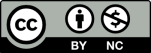 Esta publicación está disponible en acceso abierto bajo la LicenciaCreativeCommons Atribución-NoComercial 4.0 Internacional Al utilizar el contenido de la presente publicación, los usuarios podrán reproducir total o parcialmente lo aquí publicado, siempre y cuando no sea alterado, se asignen los créditos correspondientes y no sea utilizado con fines comerciales.Las publicaciones de la Subsecretaría de Promoción de Igualdad y Calidad Educativa (Secretaría de Educación, Ministerio de Educación, Gobierno de la Provincia de Córdoba) se encuentran disponibles en http www.igualdadycalidadcba.gov.arEducación PrimariaDiseño CurricularEducación PrimariaDiseño CurricularLengua y LiteraturaPresentación: pp. 25 a 35.Lengua y LiteraturaOrientaciones para la enseñanza y la evaluación: pp. 58 a 83.MatemáticaPresentación y apartado “Breves consideraciones acerca de las particularidades de la Matemática en el Primer Ciclo y en el Segundo Ciclo”: pp. 91-93. MatemáticaOrientaciones para la enseñanza y la evaluación: pp. 116-119.Prioridades PedagógicasEducación SecundariaDiseño Curricular Prioridades PedagógicasEducación SecundariaDiseño Curricular  Lengua y  LiteraturaPresentación: p. 36. Lengua y  LiteraturaOrientaciones para la enseñanza: pp. 20 a 33. MatemáticaPresentación: pp. 7 a 10. MatemáticaOrientaciones para la enseñanza: pp. 45- 49.Prioridades PedagógicasPrioridades Pedagógicas